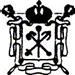 ПРАВИТЕЛЬСТВО САНКТ-ПЕТЕРБУРГАКОМИТЕТ ПО ОБРАЗОВАНИЮГосударственное бюджетное общеобразовательное учреждение
средняя общеобразовательная школа № 269 Кировского района Санкт-Петербурга «Школа здоровья»План проведения дня открытых дверей в школе02.12.2023ВремяНаименование мероприятияМесто проведения10.00-12.00Совет по профилактикеОтветственные: заместители директора по УВРУчительская, кабинет директора10.30-10.50Собрание для родителей 5-8 классов по теме «Особенности подросткового возраста. Советы психолога»Ответственный: педагог-психолог, классные руководителиАктовый зал11.00-12.00Родительские собрания в 9а, 9б, 11а классах «Особенности подготовки и проведения ГИА в 2023-2024 учебном году»Ответственные:классные руководители, заместитель директора по УВР 9а – каб.4109б – каб.40511а – каб.30510.00-13.00Встречи с учителями предметникамиОтветственные: учителя-предметники, заместитель директора по УВРПредметные кабинеты